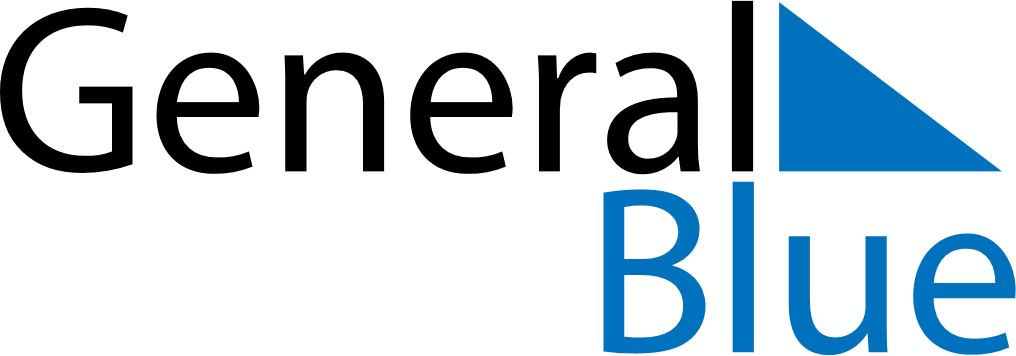 November 2019November 2019November 2019November 2019BangladeshBangladeshBangladeshMondayTuesdayWednesdayThursdayFridaySaturdaySaturdaySunday1223456789910Birthday of Muhammad (Mawlid)Birthday of Muhammad (Mawlid)11121314151616171819202122232324Armed Forces Day25262728293030